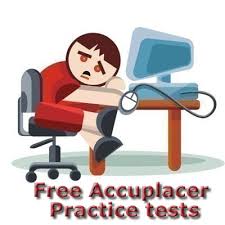 DIRECTIONS FOR MATH/ENGLISH PLACEMENT TESTINGGo to Basic Skills Assessment MxCC web page: http://mxcc.edu/bsa/. Read the information on the test, especially about practice questions and how long it takes to test. PRACTICE !Go to http://mxcc.edu/accuplacer/non-credit/ to schedule your test.Click on the date you would like to test.A gray box will pop up at the bottom of the page.  Click the BOOK APPOINTMENT red box and fill in all the info boxes on the form. Click the red box at the bottom that says “REQUEST APPOINTMENT”.Remember when your testing is. If you cannot keep the appt., go to: http://mxcc.edu/accuplacer/cancel-a-test/.  Fill in all the boxes on that page and click SEND.Any problems, call the Academic Success Center at  860-343-5770BRING PICTURE ID AND BE PREPARED TO SPEND THE TESTING TIME WITHOUT ANY INTERRUPTIONS IN FOUNDERS HALL 710NO CELL PHONES OR OTHER DEVICES ARE ALLOWED.They give you scrap paper and a calculator.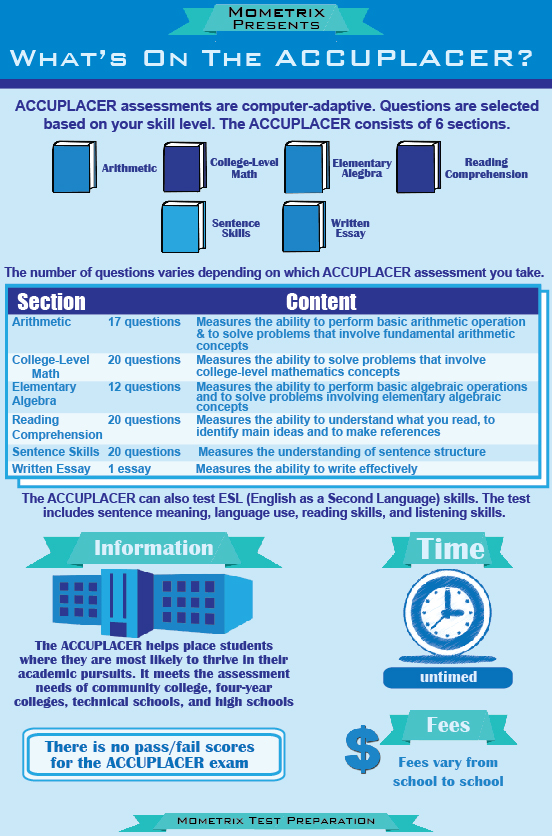 